中國信託的員工職能管理與學習第二十二條等級：進階資料來源：2014年中國信託企業社會責任報告書對於中國信託而言，人才是最珍貴的資本，也是追求卓越及永續經營的關鍵優勢，員工進入中國信託之後，公司會依經營策略方向，建構發展培育體系企業概述中國信託金融控股（股）公司成立於2002年5月17日，身為臺灣金融業的領導品牌，中國信託將企業社會責任（Corporate Social Responsibility, CSR）列為經營策略之一環，以「公司治理、客戶關係、員工照顧、環境保護、社會參與」為面向，投入大量人力與物力資源，並自2007年起發行企業社會責任報告書，期望透過這份報告書，自我檢視中國信託之企業社會責任績效。2010年更首開臺灣金融業先例，取得第三方機構英國標準協會（British Standards Institution, BSI）查證，迄今已連續6年榮獲BSI頒發查證證書。為持續精進並與國際接軌，中國信託自2013年，率先依據全球永續性報告協會（Global Reporting Initiative, GRI）的GRIG4版指標編製CSR 報告書，讓社會大眾與利害關係人了解中國信託的理念與作為，使揭露程度更符合利害關係人期待。案例描述推動員工職能管理與學習對於中國信託而言，人才是最珍貴的資本，也是追求卓越及永續經營的關鍵優勢，員工進入中國信託之後，公司會依經營策略方向，建構發展培育體系，提供管理課程、專業課程、語文課程、自我發展課程等多樣化訓練資源，以因應不同職位員工之需求。為滿足各階層員工的發展需要，中國信託建構專業職與管理職雙軌發展機制，並針對不同職位規劃其職涯發展地圖，提供專業訓練課程、管理發展訓練、國際課程、海外派訓、軟性課程訓練（Soft Skill）、金融證照訓練等，或給予海外參訪、工作輪調、專案指派等機會，協助員工長期職涯成長。總計2014年共辦理1萬9,790梯次訓練課程（含派外、海外及OJT訓練），其中實體課程共計舉辦1萬8,781梯次，總訓練人次達10萬376人次；線上課程共計舉辦1,009梯次，總訓練人次達8萬40人次，平均每人受訓時數為39小時，員工訓練總經費達新臺幣5,561萬元，平均每人訓練費用為新臺幣4,283元。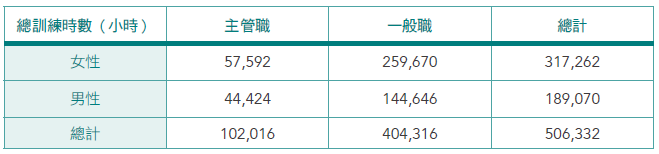 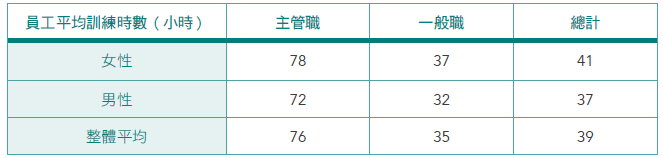 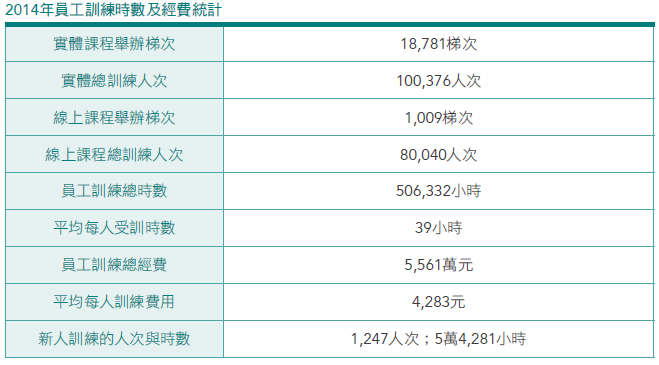 